Person—premature cardiovascular disease family history status, code NExported from METEOR(AIHW's Metadata Online Registry)© Australian Institute of Health and Welfare 2024This product, excluding the AIHW logo, Commonwealth Coat of Arms and any material owned by a third party or protected by a trademark, has been released under a Creative Commons BY 4.0 (CC BY 4.0) licence. Excluded material owned by third parties may include, for example, design and layout, images obtained under licence from third parties and signatures. We have made all reasonable efforts to identify and label material owned by third parties.You may distribute, remix and build on this website’s material but must attribute the AIHW as the copyright holder, in line with our attribution policy. The full terms and conditions of this licence are available at https://creativecommons.org/licenses/by/4.0/.Enquiries relating to copyright should be addressed to info@aihw.gov.au.Enquiries or comments on the METEOR metadata or download should be directed to the METEOR team at meteor@aihw.gov.au.Person—premature cardiovascular disease family history status, code NIdentifying and definitional attributesIdentifying and definitional attributesMetadata item type:Data ElementShort name:Premature cardiovascular disease family history (status)METEOR identifier:270280Registration status:Health, Superseded 01/10/2008Definition:Whether a person has a first degree relative (father, mother or sibling) who has had a vascular event or condition diagnosed before the age of 60 years, as represented by a code.Data Element Concept:Person—premature cardiovascular disease family history statusValue Domain:Family history code NValue domain attributesValue domain attributesValue domain attributesRepresentational attributesRepresentational attributesRepresentational attributesRepresentation class:CodeCodeData type:NumberNumberFormat:NNMaximum character length:11ValueMeaningPermissible values:1Yes2No3Family history status not knownSupplementary values:9
 Not recorded
 Data element attributes Data element attributes Collection and usage attributesCollection and usage attributesGuide for use:CODE 1:     Yes, the person has a first-degree relative under the age of 60 years who has had a vascular disease/condition diagnosed.CODE 2:     No, the person does not have a first-degree relative under the age of 60 years who has had a vascular disease/condition diagnosed.CODE 3:     Family history status not known, the existence of a premature family history for cardiovascular disease cannot be determined.CODE 9:     Not recorded, the information as to the existence of a premature family history for cardiovascular disease has not been recorded.Source and reference attributesSource and reference attributesSubmitting organisation:Cardiovascular Data Working Group
Origin:Guidelines Subcommittee of the World Health Organization/International Society of Hypertension (WHO-ISH): 1999 WHO-ISH guidelines for management of hypertension. J Hypertension 1999; 17: 151 - 83.Relational attributesRelational attributesRelated metadata references:Has been superseded by Person—premature cardiovascular disease family history status, code N       Health, Standard 01/10/2008
Is re-engineered from  Premature cardiovascular disease family history - status, version 1, DE, NHDD, NHIMG, Superseded 01/03/2005.pdf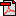  (15.5 KB)       No registration statusImplementation in Data Set Specifications:Acute coronary syndrome (clinical) DSS       Health, Superseded 07/12/2005
Acute coronary syndrome (clinical) DSS       Health, Superseded 01/10/2008
Cardiovascular disease (clinical) DSS       Health, Superseded 15/02/2006DSS specific information: Having a family history of cardiovascular disease (CVD) is a risk factor for CVD and the risk increases if the event in the family member occurs at a young age. For vascular risk assessment a premature family history is considered to be present where a first-degree relative under age 60 years (woman or man) has had a vascular event/condition diagnosed. The evidence of family history being a strong risk factor for stroke only applies to certain limited stroke subtypes in certain populations.

Cardiovascular disease (clinical) DSS       Health, Superseded 04/07/2007DSS specific information: Having a family history of cardiovascular disease (CVD) is a risk factor for CVD and the risk increases if the event in the family member occurs at a young age. For vascular risk assessment a premature family history is considered to be present where a first-degree relative under age 60 years (woman or man) has had a vascular event/condition diagnosed. The evidence of family history being a strong risk factor for stroke only applies to certain limited stroke subtypes in certain populations.

Cardiovascular disease (clinical) DSS       Health, Superseded 22/12/2009DSS specific information: Having a family history of cardiovascular disease (CVD) is a risk factor for CVD and the risk increases if the event in the family member occurs at a young age. For vascular risk assessment a premature family history is considered to be present where a first-degree relative under age 60 years (woman or man) has had a vascular event/condition diagnosed. The evidence of family history being a strong risk factor for stroke only applies to certain limited stroke subtypes in certain populations.

